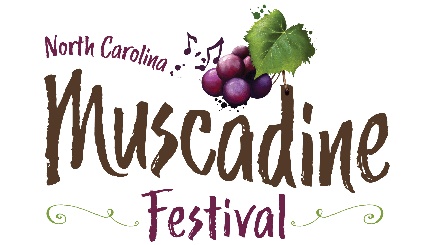 Craft or Commercial Vendor Application2024 North Carolina Muscadine FestivalSaturday, September 28th, 202410am-6pmDuplin County Events Center Grounds, Kenansville, North Carolina (Vendors will not be allowed to have a moving vehicle in the festival area until after closing)Featuring: The Main Event, The Embers & The Tams North Carolina wineries!! Spaces are limited and are on a first-come basis. Application deadline is August 30, 2024.Food vendor applicants should use the “Food Vendor” form, not this one.NC Muscadine Harvest Festival reserves the right to approve all vendors.Vendor Name: _____________________________________________________Address: __________________________________________________________City, State, Zip: ____________________________________________________Phone #: ______________________ Email Address: ______________________Items for sale or raffle ___________________________________________________________________Number of 10’ x 10’ booths required __________ x $150 ea.   $____________Number of 120 volt/20 amp circuits needed _____ x $20 ea. =    $_____________Additional vendor wristbands (up to two)	x $10 each (2 provided)    $ _____							Total enclosed	$_____________ Please make checks payable to: NC Muscadine Festival, 195 Fairgrounds Dr, Kenansville, NC  28349. (Checks must be included with application form to be considered. If application is not accepted, check will be returned). For questions, call, or email Christa Parker at 910-296-2181, muscadinefestival@gmail.com